Муниципальное бюджетное дошкольное образовательное учреждение “Детский сад №7 “Золушка” г. Рассказово Тамбовской областиконспект занятия для детей старшего дошкольного возраста на тему“Что такое алгоритм?”автор: воспитательТолстова Валентина Игоревна2022 г.Цель: знакомство с основными понятиям - алгоритм.Задачи:Обучающие:Научить,  используя жизненный опыт, составлять простейшие линейные алгоритмы.Закрепить в активном словаре понятие “алгоритм”, “команда”, “исполнитель”Развивающие:Развивать умение выполнять кинезиологическое упражнение “Кулак - ребро - ладонь”Развивать умение работать с мнемотаблицами.Воспитательные:Воспитывать умение отвечать на вопросы, не перебивать товарищей.Ход занятия:Игра-приветствие «Наши умные головки»Наши умные головкиБудут думать много, ловко.Ушки будут слушать,Ротик четко говорить.Ручки будут хлопать,Ножки будут топать.Спинки выпрямляются,Друг другу улыбаемся.В: Ребята сегодня мы с вами будем учиться составлять алгоритм.Что такое алгоритм? Это понятное и точное предписание исполнителю выполнить порядок действий, направленных на решение конкретной задачи или поставленной цели. Алгоритм состоит из законченных действий называемых командами. Команды выполняются одна за другой. А кто такой исполнитель, как вы думаете? (ответы детей) Исполнитель - это живое существо (человек, животное и т.д) или технический объект (робот, машина на пульте управления и т.д)Давайте с вами рассмотрим такой пример: чтобы помыть руки, какие действия нам выполнить? (ответ детей) А теперь посмотрите на картинку, все команды мы назвали правильно?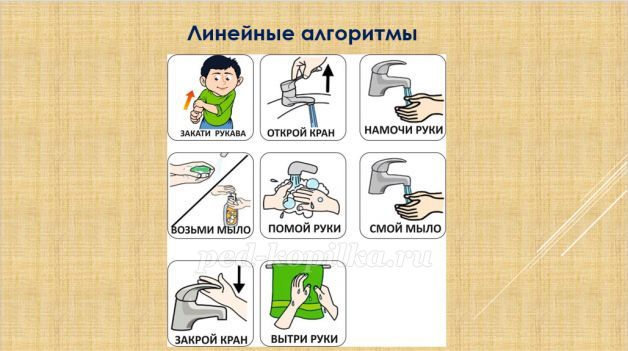 Как вы думаете, что случиться, если мы , например, пропустим команду “открыть кран”? (ответы детей) Конечно, не будет воды и мы не сможем вымыть руки, а это значит и алгоритм наш будет не завершенным. А кто является исполнителем  этого алгоритма? (ответы детей) Здесь исполнитель человек.У меня есть карточки, на которых изображены определенные действия, которые надо совершить, чтобы посадить дерево. Они лежат в хаотичном порядке, но нам из них надо составить алгоритм. Попробуем? (дети рассматривают карточки и составляют алгоритм, при возникающих трудностях педагог им помогает). Давайте проговорим с вами действия, которые надо совершить, чтобы посадить дерево:Начало - выкопать яму - посадить саженец - засыпать землей - утрамбовать землю - полить водой - конец алгоритма. Теперь я каждому из вас раздам карточки с алгоритмом и вы самостоятельно попробуете их составить. (дети работают индивидуально. потом каждый из них проговаривает свой алгоритм, называя исполнителя). Ребята, предлагаю немного отдохнуть.Физкультминутка «А теперь на месте шаг»А теперь на месте шаг.Выше ноги! Стой, раз, два!  (Ходьба на месте.)Плечи выше поднимаем,А потом их опускаем. (Поднимать и опускать плечи.)Руки перед грудью ставимИ рывки мы выполняем. (Руки перед грудью, рывки руками.)Десять раз подпрыгнуть нужно,Скачем выше, скачем дружно!(Прыжки на месте.)Мы колени поднимаем -Шаг на месте выполняем. (Ходьба на месте.)От души мы потянулись, (Потягивания —руки вверх и в стороны.)И на место вновь вернулись. (Дети садятся.)А сейчас ребята я хочу вам предложить поиграть в игру “Кулак - ребро - ладонь”. Во время игры вы должны последовательно менять три положения: сжатая в кулак ладонь, ладонь ребром на плоскости стола, ладонь на плоскости стола (сначала правой рукой, потом левой, затем двумя руками вместе).Молодцы, справились с заданием. А сейчас я хочу вам предложить с помощью мнемотаблицы выучить стихотворение ”Осень”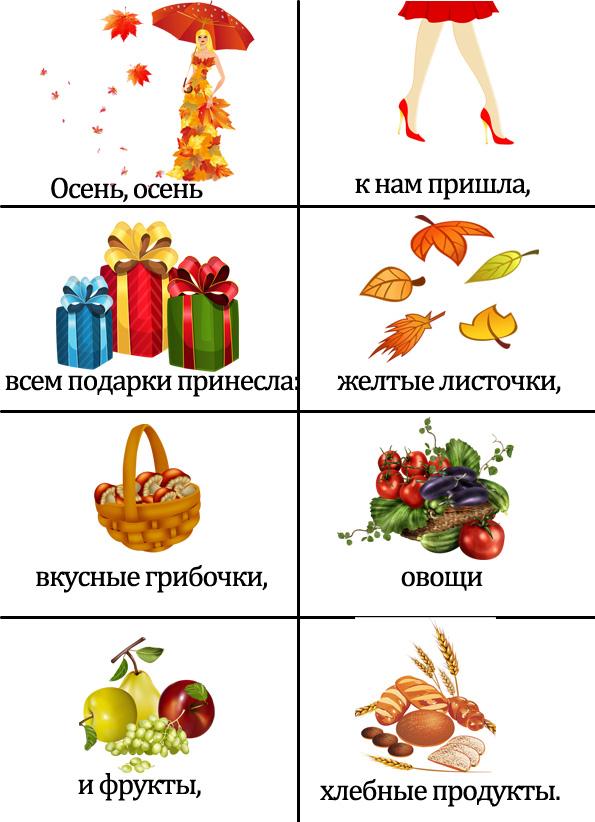 (ребята несколько раз повторяют вместе, а затем воспитатель спрашивает несколько человек индивидуально)Рефлексия:Ребята, с чем мы с вами познакомились сегодня на занятии?Вам понравилось самостоятельно строить алгоритмы?Кто может быть исполнителем алгоритма?